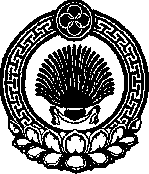 РЕШЕНИЕ СОБРАНИЯ ДЕПУТАТОВ УМАНЦЕВСКОГО СЕЛЬСКОГО МУНИЦИПАЛЬНОГО ОБРАЗОВАНИЯРЕСПУБЛИКИ КАЛМЫКИЯ  от «31» октября  2022г.                                     №    14                                       с.Уманцево               					«О проекте решения Собрания депутатов Уманцевского сельского муниципального образования Республики Калмыкия «О бюджете Уманцевского сельского муниципального образования Республики Калмыкия на 2023 год»В целях обеспечения участия граждан, проживающих на территории Уманцевского сельского муниципального образования Республики Калмыкия в обсуждении проекта решения Собрания депутатов Уманцевского сельского муниципального образования Республики Калмыкия «О бюджете Уманцевского сельского муниципального образования Республики Калмыкия на 2023 год», в соответствии с п.3 ст. 28 Федерального закона от 06.10.2003г. №131-ФЗ «Об общих принципах организации местного самоуправления в Российской Федерации», Собрание депутатов Уманцевского сельского муниципального образования Республики Калмыкиярешило:1.Одобрить прилагаемый к настоящему решению проект решения Собрания депутатов Уманцевского сельского муниципального образования Республики Калмыкия «О бюджете Уманцевского сельского муниципального образования Республики Калмыкия на 2023 год ».2.Обнародовать проект решения Собрания депутатов Уманцевского сельского муниципального образования Республики Калмыкия «О бюджете Уманцевского сельского муниципального образования Республики Калмыкия на 2023 год» в установленном порядке в срок до 15 ноября 2022 года.3. Образовать организационную комиссию по проведению публичных слушаний по проекту решения Собрания депутатов Уманцевского сельского муниципального образования Республики Калмыкия «О бюджете Уманцевского сельского муниципального образования Республики Калмыкия на 2023 год» в следующем составе:Тараскаева С.С., председатель Собрания депутатов Уманцевского сельского муниципального образования Республики Калмыкия, председатель организационной комиссии;Оросова О.Н.,  депутат Собрания депутатов Уманцевского сельского муниципального образования Республики Калмыкия, секретарь организационной комиссии;Надеева О.В. депутат Собрания депутатов Уманцевского сельского муниципального образования Республики Калмыкия,4.Установить, что предложения граждан по проекту решения Собрания депутатов Уманцевского сельского муниципального образования Республики Калмыкия «О бюджете Уманцевского  сельского муниципального образования Республики Калмыкия на 2023 год» принимаются в письменном виде организационной комиссией по проведению публичных слушаний на территории уманцевского сельского муниципального образования Республики Калмыкия с 21 ноября 2022 года по 18 декабря 2022 года по адресу: Республика Калмыкия Сарпинский район    с.Уманцево  ул. Ленина, 1, с 800 часов до 1600 часов.5.Для обсуждения проекта решения Собрания депутатов Уманцевского  сельского муниципального образования Республики Калмыкия «О бюджете Уманцевского сельского муниципального образования Республики Калмыкия на 2023 год» с участием жителей муниципального образования, провести публичные слушания 18 декабря 2022 года в 1400 ч. по адресу: Республика Калмыкия Сарпинский район с.Уманцево, ул. Леннина, 1 здание администрации Уманцевского СМО согласно установленному Собранием депутатов Уманцевского сельского муниципального образования Республики Калмыкия Порядку организации и проведения публичных слушаний.6.Организационной комиссии по организации и проведению публичных слушаний в Уманцевском сельском муниципальном образовании Республики Калмыкия оповестить жителей Уманцевского сельского муниципального образования Республики Калмыкия о проводимых публичных слушаниях путем обнародования информации порядке в срок до 10 декабря 2022 года.7.Заключение о результатах публичных слушаний, а также сообщение о том, что состоялось обсуждение проекта решения Собрания депутатов Уманцевского сельского муниципального образования Республики Калмыкия «О бюджете Уманцевского сельского муниципального образования Республики Калмыкия на 2023год», подлежат обнародованию  в срок до 21 декабря 2022 года.8.Провести сессию Собрания депутатов Уманцевского сельского муниципального образования Республики Калмыкия 21 декабря 2022 года по вопросам:а) учета предложений граждан в проект решения Собрания депутатов Уманцевского сельского муниципального образования Республики Калмыкия «О бюджете Уманцевского сельского муниципального образования Республики Калмыкия на 2023 год», обсуждения результатов проведенных публичных слушаний по указанному проекту;б) принятия решения Собрания депутатов Уманцевского сельского муниципального образования Республики Калмыкия на 2023 год» с учетом мнения жителей муниципального образования.9.Настоящее решение подлежит одновременно с проектом решения Собрания депутатов Уманцевского сельского муниципального образования Республики Калмыкия «О бюджете Уманцевского сельского муниципального образования Республики Калмыкия на 2023 год» и вступает в силу со дня его официального опубликования.Председатель Собрания депутатовУманцевского сельского муниципального образованияРеспублики Калмыкия                                          	С.С. ТараскаеваГлава Уманцевского сельскогомуниципального образованияРеспублики Калмыкия(ахлачи) 				М.В.Андреев